Про внесення змін до рішення Великосеверинівської сільської ради від 23.12.2021 року №1150 «Про забезпечення виконання заходів з  територіальної оборони на території Великосеверинівської сільської ради на 2022 рік»	Керуючись ст.26 Закону України «Про місцеве самоврядування в Україні» та заслухавши інформацію сільського голови Левченка С.В.,СІЛЬСЬКА РАДА ВИРІШИЛА:1.Внести до Програми «Про забезпечення виконання заходів з територіальної оборони на території Великосеверинівської сільської ради на 2022 рік» наступні зміни, а саме: 1.1.Пункт 9 паспорту програми викласти в такій редакції «Обсяг фінансових ресурсів, для реалізації програми» 500,0 тис.грн.1.2.Внести зміни у Додаток 1 «Заходи Програми територіальної оборони Великосеверинівської сільської ради на 2022 рік» виклавши його в новій редакції, що додається. 1.3.Внести зміни у Додаток 2 до «Програма забезпечення виконання заходів  територіальної оборони Великосеверинівської сільської ради на 2022 рік» виклавши його в новій редакції, що додається. 2.Контроль за виконанням даного рішення покласти на виконавчий комітет сільської ради. Сільський голова							         С.ЛЕВЧЕНКОДодаток №1до рішення сесії Великосеверинівськоїсільської ради 23.12.2021р. №1150(у редакції рішення сесії Великосеверинівськоїсільської ради від Заходи Програми територіальної оборони Великосеверинівської сільської  ради  на 2022 рікДодаток 2 до рішення сесії Великосеверинівськоїсільської ради 23.12.2021р. №1150(у редакції рішення сесії Великосеверинівськоїсільської ради від Ресурсне забезпечення Програми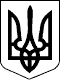 ВЕЛИКОСЕВЕРИНІВСЬКА СІЛЬСЬКА РАДА
КРОПИВНИЦЬКОГО РАЙОНУ КІРОВОГРАДСЬКОЇ ОБЛАСТІДЕВ`ЯТНАДЦЯТА СЕСІЯ ВОСЬМОГО СКЛИКАННЯРІШЕННЯвід « » лютого 2022 року                                                                            №с. Велика Северинка№з/пПерелік заходів ПрограмиСтрок виконання заходівДжерела фінансуванняОрієнтовані обсяги фінансуваннятис. грн.Очікуваний результат1Утримання особового складу підрозділів територіальної оборони під час підготовки до виконання та виконання завдань з охорони та оборони важливих об’єктів і комунікацій регіонального та місцевого значення2022р. місцевий бюджет50,0Підтримка підрозділів територіальної оборони  для  виконання ними завдань за призначенням2Підготовка  навчально - матеріальної  бази для проведення практичних занять із особовим складом підрозділів територіальної оборони (обладнання навчальних стрільбищ,  полігонів, забезпечення матеріалами для виготовлення мішеней,  забезпечення засобами імітації тощо)2022р.місцевий бюджет50,0Підтримка підрозділів територіальної оборони  для  виконання ними завдань за призначенням3Забезпечення паливно - мастильними матеріалами для організації бойової підготовки та тилового забезпечення навчальних зборів з особовим складом  підрозділів територіальної  оборони 2022р.місцевий бюджет100,0Підтримка підрозділів територіальної оборони  для  виконання ними завдань за призначенням4Забезпечення особового складу підрозділів територіальної  оборони засобами зв’язку та оргтехнікою при проведенні занять та навчань (засоби радіозв’язку, телефонні апарати тощо)2022р.місцевий бюджет50,0Підтримка підрозділів територіальної оборони  для  виконання ними завдань за призначенням5Надання субвенції Кіровоградському обласному територіальному центру комплектування та соціальної підтримки (для Кропивницького районного територіального центру комплектування та соціальної підтримки)2022р.місцевий бюджет250,0Підтримка підрозділів територіальної оборони  для  виконання ними завдань за призначеннямВсього на реалізацію програмиВсього на реалізацію програмиВсього на реалізацію програмиВсього на реалізацію програми500,0Обсяг коштів, який пропонується залучити на виконання програмиРоки виконання програми2022 рік2022 рікОбсяг ресурсів, усього тис. грн. 500,0